Ik doe mijn best om goed te zijn,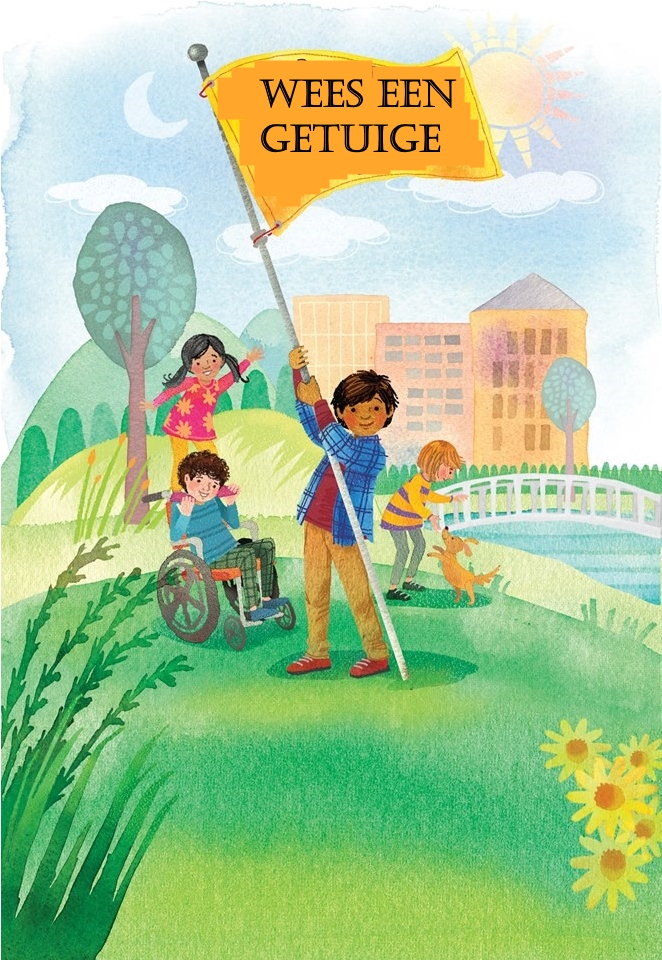 Hulpvaardig, liefderijk en trouw.‘k Zal zorgen dat ik overal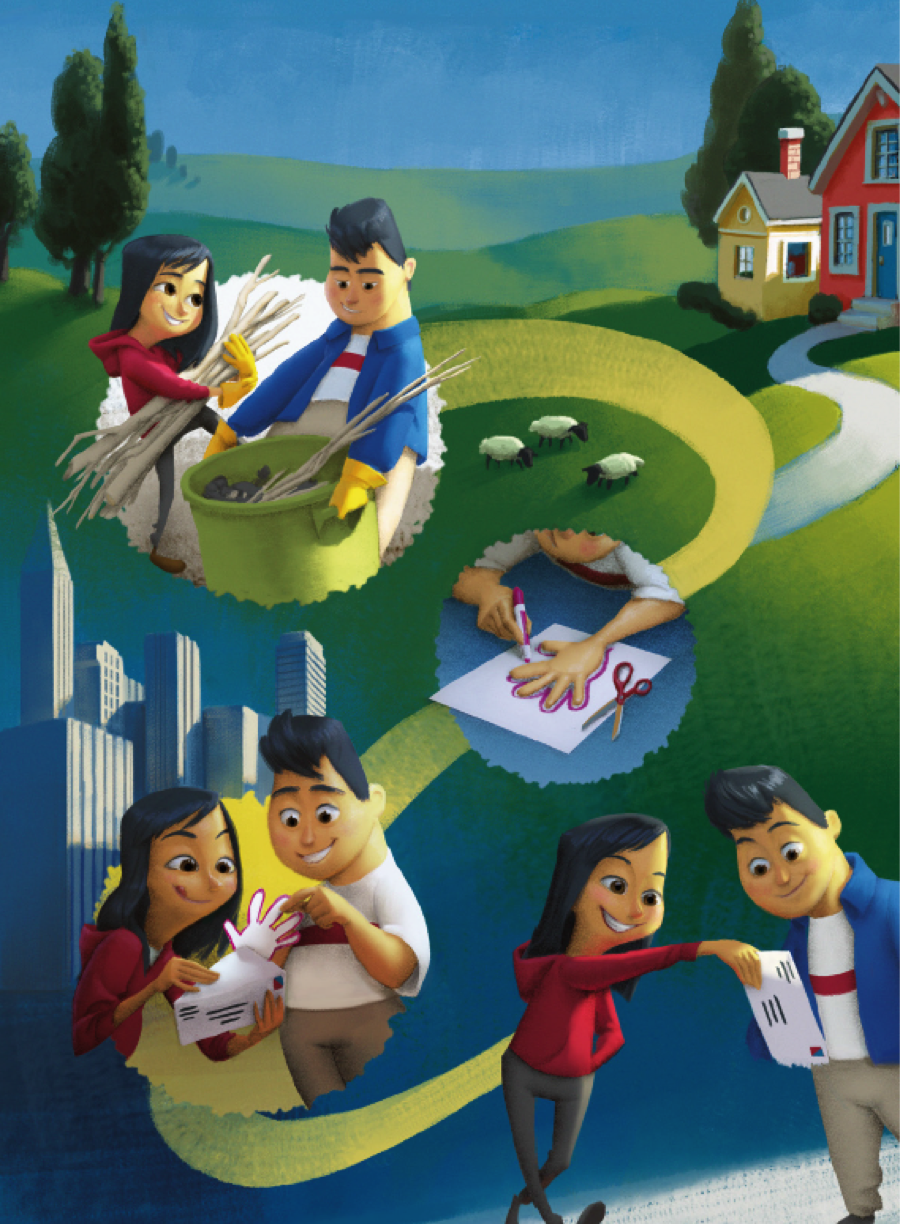 Mijn goede naam behou’.